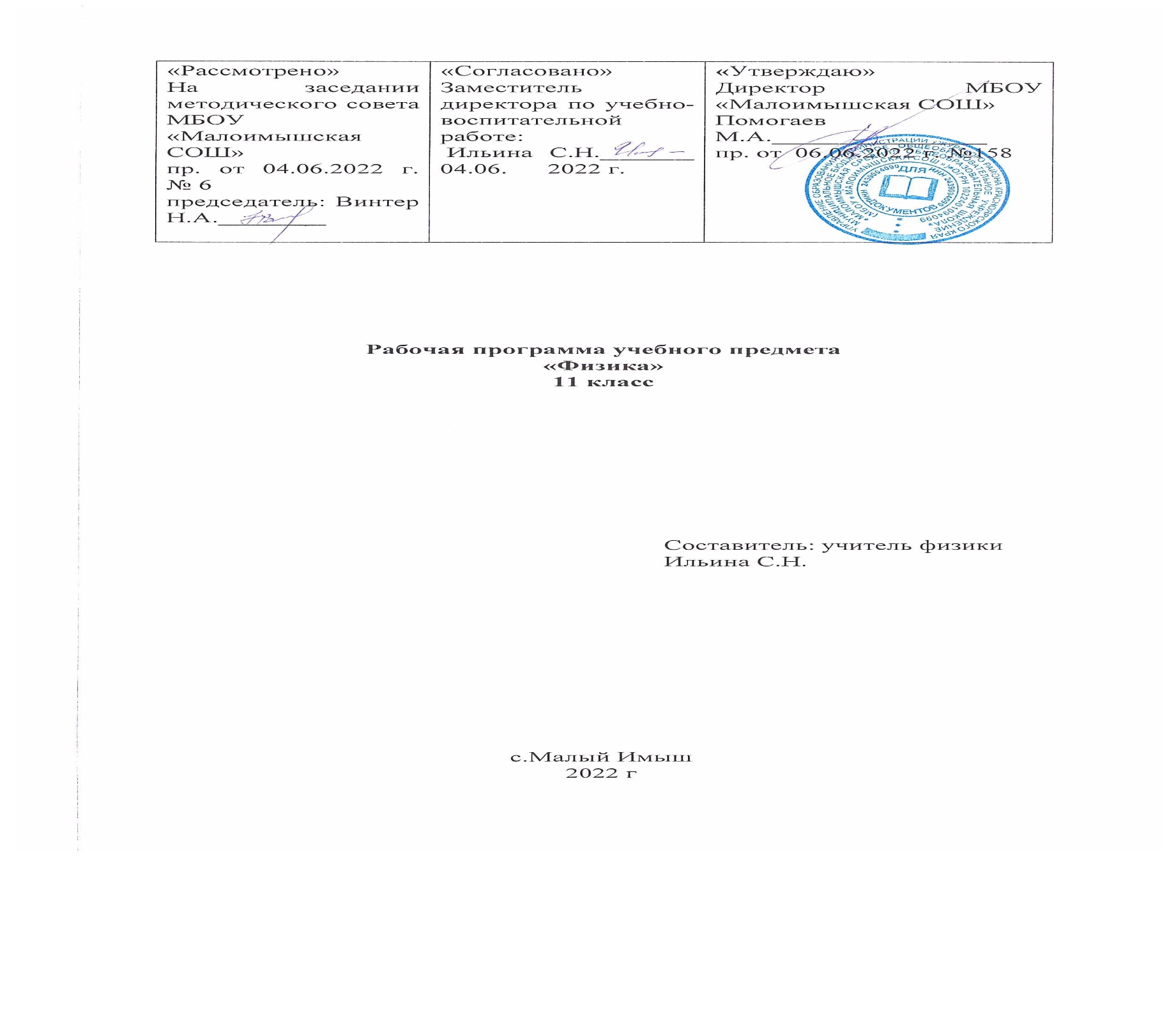 Пояснительная записка.Рабочая программа учебного предмета «Физика», 10 класс , составлена с использованием нормативно-правовой базы:Закон «Об образовании в Российской Федерации» (от 29.12.2012 г. № 273 –ФЗ);Федеральный государственный образовательный стандарт среднего общего образования, утвержденный приказом Министерства образования и науки Российской Федерации от 17.15.2012 № 413 (в ред. приказов Минобрнауки России от 29.12.2014 N 1645, от 31.12.2015 N 1578, от 29.06.2017 N 613, пр. Минпросвещения России от 24.09.2020 N 519, от 11.12.2020 N 712).);Примерная основная образовательная программа среднего общего образования, (одобрена решением федерального учебно-методического объединения по общему образованию, пр. от 28 июня 2016 г. № 2/16 -з);Письмо департамента государственной политики в сфере общего образования от 28 октября 2015 г. № 08-1786«О рабочих программах учебных предметов.»Устав МБОУ «Малоимышская СОШ»;Основная образовательная программа среднего общего образования МБОУ «Малоимышская СОШ», (утв. пр. от 28.08.2020 г.№ 240);Положение	о	рабочей	программе	муниципального	бюджетного	общеобразовательного	учреждения«Малоимышская средняя общеобразовательная школа»;Рабочие программы. Физика. А.В. Шалагина. Предметная линия учебников серии «Классический курс».10-11 классы. Базовый уровень. / сб. Шалагина А.В. Физика. Рабочие программы. Предметна линия учебников серии«Классический курс». 10-11 классы. Учебное пособие для общеобразовательных организаций. Базовый и углубленный уровни. М: Дрофа.2018 г.Цели изучения физики в средней школе:-формирование у обучающегося уверенности в ценности образования, значимости физических знаний для каждого человека независимо от его профессионально деятельности-овладение основополагающими физическими закономерностями, законами и теориями, расширение объема используемых физических понятий, терминологии и символики-приобретение знаний о фундаментальных физических законах, лежащих в основе современной физической картины мира, наиболее важных открытиях в области физики, оказавших определяющее влияние на развитие техники и технологии, понимание физической сущности явлений, наблюдаемых во Вселенной-овладение основными методами научного познания природы, используемыми физике (наблюдение, описание, измерение, выдвижение гипотез, проведение эксперимента); овладение умениями отрабатывать данные эксперимента, объяснять полученные результаты, устанавливать зависимости между физическими величинами и наблюдаемыми явлениями, делать выводы-отработка умения решать физические задачи разного уровня сложностиприобретение опыта разнообразной деятельности, опыта познания и самопознания; умений ставить задачи, решать проблемы, принимать решения, искать, анализировать, отрабатывать информацию; ключевых навыков (ключевых компетенций), имеющих универсальное значение, коммуникации, сотрудничества, измерений,эффективного и безопасного использования различных технических устройств-освоение способов использования физических знаний для решения практических задач, объяснения явлений окружающей действительности, обеспечение безопасности жизни и охраны природыразвитие познавательных интересов, интеллектуальных и творческих способностей в процессе приобретениязнаний и умений по физике с использованием различных источников информации и современных информационных технологий; умений формулировать и обосновывать собственную позицию по отношению к физической информации, получаемой из разных источников-воспитание уважительного отношения к ученым и их открытиям, чувства гордости за Российскую физическую науку.Место предмета в учебном плане.Согласно Федеральному базисному учебному плану для образовательных учреждений Российской Федерации для обязательного изучения физики в 11 классе отводится 70 часов из расчета 2 часа в неделю. Представленное далее календарно- тематическое планирование составлено из расчета 34 недели, 2 часа в неделю, 68 часов в год, в соответствиис программой по физике для 10 – 11 классов общеобразовательных организаций. (базовый уровень). Автор программы А.В. Шалагина . Программа опубликована в сборнике Рабочие программы. Физика. Предметная линия учебников серии«Классический курс».10-11 классы. Базовый и углубленный уровни. Москва. Просвещение, 2018 г.Предметными результатами освоения выпускниками средней школы программы по физике на базовом уровне являются:-сформированность представлений о закономерной связи и познаваемости явлений природы, об объективности научного знания, о роли и месте физики в современной научной картине мира, понимание роли физики в формировании кругозора и функциональной грамотности человека для решения практических задач;-овладение основополагающими физическими понятиями, закономерностями, законами и теориями; уверенное пользование физической терминологией и символикой; -сформированность представлений о физической сущности явлений природы, видах материи, движении как способе существовании материи; усвоение основных идей механики, атомно-молекулярного учения о строении вещества; элементов электродинамики и квантовой физики; овладение понятийным аппаратом и символическим языком физики;-овладение основными методами научного познания: наблюдение, описание, измерение, эксперимент; владение умениями обрабатывать результаты измерений, обнаруживать зависимость между физическими величинами, объяснять полученные результаты и делать выводы;-владение умениями выдвигать гипотезы на основе знания основополагающих физических закономерностей и законов, проверять их экспериментальными средствами, формулируя цель исследования; владение умениями описывать и объяснять самостоятельно проведенные эксперименты, анализировать результаты полученной информации, определять достоверность полученного результата;-умение решать простые физические задачи;-сформированность умения применять полученные знания для объяснения условий протекания физических явлений в природе и для принятия практических решений в жизни;-понимание физических основ и принципов действия машин и механизмов, средств передвижения и связи, бытовых приборов, промышленных технологических процессов, влияния их на окружающую среду, осознание возможных причин техногенных и экологических катастроф;-сформированность собственной позиции по отношению к физической информации, получаемой из разных источников.Личностные результаты:-умение управлять познавательной деятельностью;-готовность и способность к образованию, в том числе к самообразованию на протяжении всей жизни; сознательное отношение к непрерывному образованию как условию успешной профессиональной и общественной деятельности;-умение сотрудничать со взрослыми, сверстниками, детьми младшего возраста в образовательной, учебно-исследовательской проектной и других видах деятельности;-сформированность мировоззрения, соответствующего современному уровню развития науки, осознание значимости науки владения достоверной информацией о передовых достижениях и открытиях мировой и отечественной науки, заинтересованность в научных знаниях об устройстве мира и общества; готовность к научно-техническому творчеству%;-чувство гордости за российскую физическую науку, гуманизм;-положительное отношение к труду, целеустремленность;-экологическая    культура,    бережное    отношение к       родной       земле,       природным богатством России        и мира, пониманиеответственности за состояние природных ресурсов и разумное природоиспользование.Метапредметные результатыПри изучении учебного предмета обучающиеся усовершенствуют приобретенные на первом уровне навыки работы с информацией и пополнят их. Они смогут работать с текстами, преобразовывать и интерпретировать содержащуюся в них информацию, в том числе:-систематизировать, сопоставлять, анализировать, обобщать и интерпретировать информацию, содержащуюся в готовых информационных объектах;-выделять главную и избыточную информацию, выполнять смысловое свертывание выделенных фактов, мыслей; представлять информацию в сжатой словесной форме (в виде плана или тезисов) и в наглядно-символической форме (в виде таблиц, графических схем и диаграмм, карт понятий — концептуальных диаграмм, опорных конспектов);-заполнять и дополнять таблицы, схемы, диаграммы, тексты.Обучающиеся приобретут опыт проектной деятельности, разовьют способность к поиску нескольких вариантов решений, к поиску нестандартных решений, поиску и осуществлению наиболее приемлемого решения.Регулятивные УУДУмение самостоятельно определять цели обучения, ставить и формулировать новые задачи в учебе и познавательной деятельности, развивать мотивы и интересы своей познавательной деятельности. Обучающийся сможет:-анализировать существующие и планировать будущие образовательные результаты;-идентифицировать собственные проблемы и определять главную проблему;-ыдвигать версии решения проблемы, формулировать гипотезы, предвосхищать конечный результат;-ставить цель деятельности на основе определенной проблемы и существующих возможностей;-формулировать учебные задачи как шаги достижения поставленной цели деятельности;-обосновывать	целевые	ориентиры	и	приоритеты	ссылками	на	ценности,	указывая	и	обосновывая	логическую последовательность шагов.Умение самостоятельно планировать пути достижения целей, в том числе альтернативные, осознанно выбирать наиболее эффективные способы решения учебных и познавательных задач. Обучающийся сможет:-определять необходимые действие(я) в соответствии с учебной и познавательной задачей и составлять алгоритм их выполнения;-обосновывать и осуществлять выбор наиболее эффективных способов решения учебных и познавательных задач;-определять/находить, в том числе из предложенных вариантов, условия для выполнения учебной и познавательной задачи;-выстраивать жизненные планы на краткосрочное будущее (заявлять целевые ориентиры, ставить адекватные им задачи и предлагать действия, указывая и обосновывая логическую последовательность шагов);-выбирать из предложенных вариантов и самостоятельно искать средства/ресурсы для решения задачи/достижения цели;-составлять план решения проблемы (выполнения проекта, проведения исследования);-определять потенциальные затруднения при решении учебной и познавательной задачи и находить средства для их устранения;-описывать свой опыт, оформляя его для передачи другим людям в виде технологии решения практических задач определенного класса;-планировать и корректировать свою индивидуальную образовательную траекторию.Умение соотносить свои действия с планируемыми результатами, осуществлять контроль своей деятельности в процессе достижения результата, определять способы действий в рамках предложенных условий и требований, корректировать свои действия в соответствии с изменяющейся ситуацией. Обучающийся сможет:-определять совместно с педагогом и сверстниками критерии планируемых результатов и критерии оценки своей учебной деятельности;-систематизировать (в том числе выбирать приоритетные) критерии планируемых результатов и оценки своей деятельности;-отбирать инструменты для оценивания своей деятельности, осуществлять самоконтроль своей деятельности в рамках предложенных условий и требований;-оценивать свою деятельность, аргументируя причины достижения или отсутствия планируемого результата;-находить достаточные средства для выполнения учебных действий в изменяющейся ситуации и/или при отсутствии планируемого результата;-работая по своему плану, вносить коррективы в текущую деятельность на основе анализа изменений ситуации для получения запланированных характеристик продукта/результата;-устанавливать связь между полученными характеристиками продукта и характеристиками процесса деятельности и по завершении деятельности предлагать изменение характеристик процесса для получения улучшенных характеристик продукта;-сверять свои действия с целью и, при необходимости, исправлять ошибки самостоятельно.Умение оценивать правильность выполнения учебной задачи, собственные возможности ее решения. Обучающийся сможет:-определять критерии правильности (корректности) выполнения учебной задачи;-анализировать и обосновывать применение соответствующего инструментария для выполнения учебной задачи;-свободно пользоваться выработанными критериями оценки и самооценки, исходя из цели и имеющихся средств, различая результат и способы действий;-оценивать продукт своей деятельности по заданным и/или самостоятельно определенным критериям в соответствии с целью деятельности;-обосновывать достижимость цели выбранным способом на основе оценки своих внутренних ресурсов и доступных внешних ресурсов;-фиксировать и анализировать динамику собственных образовательных результатов.Владение основами самоконтроля, самооценки, принятия решений и осуществления осознанного выбора в учебной и познавательной. Обучающийся сможет:-наблюдать и анализировать собственную учебную и познавательную деятельность и деятельность других обучающихся в процессе взаимопроверки;-соотносить реальные и планируемые результаты индивидуальной образовательной деятельности и делать выводы;-принимать решение в учебной ситуации и нести за него ответственность;-самостоятельно определять причины своего успеха или неуспеха и находить способы выхода из ситуации неуспеха;-ретроспективно определять, какие действия по решению учебной задачи или параметры этих действий привели к получению имеющегося продукта учебной деятельности;-демонстрировать приемы регуляции психофизиологических/ эмоциональных состояний для достижения эффекта успокоения (устранения эмоциональной напряженности), эффекта восстановления (ослабления проявлений утомления), эффекта активизации (повышения психофизиологической реактивности).Познавательные УУДУмение определять понятия, создавать обобщения, устанавливать аналогии, классифицировать, самостоятельно выбирать основания и критерии для классификации, устанавливать причинно-следственные связи, строить логическое рассуждение, умозаключение (индуктивное, дедуктивное, по аналогии) и делать выводы. Обучающийся сможет:-подбирать слова, соподчиненные ключевому слову, определяющие его признаки и свойства;-выстраивать логическую цепочку, состоящую из ключевого слова и соподчиненных ему слов;-выделять общий признак двух или нескольких предметов или явлений и объяснять их сходство;-объединять предметы и явления в группы по определенным признакам, сравнивать, классифицировать и обобщать факты и явления;-выделять явление из общего ряда других явлений;-определять обстоятельства, которые предшествовали возникновению связи между явлениями, из этих обстоятельств выделять определяющие, способные быть причиной данного явления, выявлять причины и следствия явлений;-строить рассуждение от общих закономерностей к частным явлениям и от частных явлений к общим закономерностям;-строить рассуждение на основе сравнения предметов и явлений, выделяя при этом общие признаки;-излагать полученную информацию, интерпретируя ее в контексте решаемой задачи;-самостоятельно указывать на информацию, нуждающуюся в проверке, предлагать и применять способ проверки достоверности информации;-вербализовать эмоциональное впечатление, оказанное на него источником;-объяснять явления, процессы, связи и отношения, выявляемые в ходе познавательной и исследовательской деятельности (приводить объяснение с изменением формы представления; объяснять, детализируя или обобщая; объяснять с заданной точкизрения);-выявлять и называть причины события, явления, в том числе возможные / наиболее вероятные причины, возможные последствия заданной причины, самостоятельно осуществляя причинно-следственный анализ;-делать вывод на основе критического анализа разных точек зрения, подтверждать вывод собственной аргументацией или самостоятельно полученными данными.Умение создавать, применять и преобразовывать знаки и символы, модели и схемы для решения учебных и познавательных задач. Обучающийся сможет:-обозначать символом и знаком предмет и/или явление;-определять логические связи между предметами и/или явлениями, обозначать данные логические связи с помощью знаков в схеме;-создавать абстрактный или реальный образ предмета и/или явления;-строить модель/схему на основе условий задачи и/или способа ее решения;-создавать вербальные, вещественные и информационные модели с выделением существенных характеристик объекта для определения способа решения задачи в соответствии с ситуацией;-преобразовывать модели с целью выявления общих законов, определяющих данную предметную область;-переводить сложную по составу (многоаспектную) информацию из графического или формализованного (символьного) представления в текстовое, и наоборот;-строить схему, алгоритм действия, исправлять или восстанавливать неизвестный ранее алгоритм на основе имеющегося знания об объекте, к которому применяется алгоритм;=строить доказательство: прямое, косвенное, от противного;=анализировать/рефлексировать опыт разработки и реализации учебного проекта, исследования (теоретического, эмпирического) на основе предложенной проблемной ситуации, поставленной цели и/или заданных критериев оценки продукта/результата.Смысловое чтение. Обучающийся сможет:=находить в тексте требуемую информацию (в соответствии с целями своей деятельности);-ориентироваться в содержании текста, понимать целостный смысл текста, структурировать текст;-устанавливать взаимосвязь описанных в тексте событий, явлений, процессов;-критически оценивать содержание и форму текста.Формирование и развитие экологического мышления, умение применять его в познавательной, коммуникативной, социальной практике и профессиональной ориентации. Обучающийся сможет:-определять свое отношение к природной среде;=анализировать влияние экологических факторов на среду обитания живых организмов;-проводить причинный и вероятностный анализ экологических ситуаций;-прогнозировать изменения ситуации при смене действия одного фактора на действие другого фактора;-распространять экологические знания и участвовать в практических делах по защите окружающей среды;Коммуникативные УУДУмение организовывать учебное сотрудничество и совместную деятельность с учителем и сверстниками; работать индивидуально и в группе: находить общее решение и разрешать конфликты на основе согласования позиций и учета интересов; формулировать, аргументировать и отстаивать свое мнение. Обучающийся сможет:-определять возможные роли в совместной деятельности;-играть определенную роль в совместной деятельности;-принимать позицию собеседника, понимая позицию другого, различать в его речи: мнение (точку зрения), доказательство (аргументы), факты; гипотезы, аксиомы, теории;-определять свои действия и действия партнера, которые способствовали или препятствовали продуктивной коммуникации;-строить позитивные отношения в процессе учебной и познавательной деятельности;-корректно и аргументированно отстаивать свою точку зрения, в дискуссии уметь выдвигать контраргументы, перефразировать свою мысль (владение механизмом эквивалентных замен);-критически относиться к собственному мнению, с достоинством признавать ошибочность своего мнения (если оно таково) и корректировать его;-предлагать альтернативное решение в конфликтной ситуации;-выделять общую точку зрения в дискуссии;-договариваться о правилах и вопросах для обсуждения в соответствии с поставленной перед группой задачей;-организовывать учебное взаимодействие в группе (определять общие цели, распределять роли, договариваться друг с другом и т. д.);-устранять в рамках диалога разрывы в коммуникации, обусловленные непониманием/неприятием со стороны собеседника задачи, формы или содержания диалога.Умение осознанно использовать речевые средства в соответствии с задачей коммуникации для выражения своих чувств, мыслей и потребностей для планирования и регуляции своей деятельности; владение устной и письменной речью, монологической контекстной речью. Обучающийся сможет:-определять задачу коммуникации и в соответствии с ней отбирать речевые средства;-отбирать и использовать речевые средства в процессе коммуникации с другими людьми (диалог в паре, в малой группе и т. д.);-представлять в устной или письменной форме развернутый план собственной деятельности;-соблюдать нормы публичной речи, регламент в монологе и дискуссии в соответствии с коммуникативной задачей;-высказывать и обосновывать мнение (суждение) и запрашивать мнение партнера в рамках диалога;-принимать решение в ходе диалога и согласовывать его с собеседником;-создавать письменные «клишированные» и оригинальные тексты с использованием необходимых речевых средств;-использовать вербальные средства (средства логической связи) для выделения смысловых блоков своего выступления;-использовать невербальные средства или наглядные материалы, подготовленные/отобранные под руководством учителя;-делать оценочный вывод о достижении цели коммуникации непосредственно после завершения коммуникативного контакта и обосновывать его.Формирование	и	развитие	компетентности	в	области	использования	информационно-коммуникационных технологий (далее – ИКТ). Обучающийся сможет:-целенаправленно искать и использовать информационные ресурсы, необходимые для решения учебных и практических задач с помощью средств ИКТ;-выбирать, строить и использовать адекватную информационную модель для передачи своих мыслей средствами естественных и формальных языков в соответствии с условиями коммуникации;-выделять информационный аспект задачи, оперировать данными, использовать модель решения задачи;-использовать компьютерные технологии (включая выбор адекватных задаче инструментальных программно-аппаратных средств и сервисов) для решения информационных и коммуникационных учебных задач, в том числе: вычисление, написание писем, сочинений, докладов, рефератов, создание презентаций и др.;-использовать информацию с учетом этических и правовых норм;-создавать информационные ресурсы разного типа и для разных аудиторий, соблюдать информационную гигиену и правила информационной безопасности.Содержание учебного материала. Основы электродинамики.Магнитное поле. Вектор	индукции магнитного поля. Действие магнитного поля на проводник с током и движущуюся заряженную частицу. Сила Ампера и  сила Лоренца. Магнитные свойства вещества.Явление электромагнитной индукции. Магнитный поток. Правило Ленца. Закон электромагнитной индукции. Явление самоиндукции. Индуктивность. Электромагнитное поле. Энергия электромагнитного поля.Колебания и волны.Механические колебания. Гармонические	колебания. Свободные, затухающие, вынужденные колебания. Превращение энергии при колебаниях. Резонанс.Электромагнитные колебания. Колебательный контур. Переменный	электрический ток. Резонанс в электрической цепи. Короткое замыкание.Механические волны. Продольные и поперечные волны. Скорость и длина волны. Интерференция и дифракция. Энергия волны. Звуковые волны.Электромагнитные волны. Свойства электромагнитных волн. Диапазоны электромагнитных излучений и их практическое применение.Оптика.Геометрическая оптика. Скорость света. Законы отражения и преломления света. Формула тонкой линзы. Волновые свойства света: дисперсия, интерференция, дифракция, поляризация.Основы специальной теории относительности.Постулаты теории относительности и следствия из них. Инвариантность модуля скорости света в вакууме. Энергия покоя. Связь массы и энергии свободной частицы.Квантовая физика.Физика атома и атомного ядра. Гипотеза М. Планка. Фотоэлектрический эффект. Опыты Столетова. Законы фотоэффекта. Световые кванты. Тепловое излучение. Постоянная Планка. Фотоэффект. Уравнение Эйнштейна. Фотон. Корпускулярно-волновой дуализм. Соотношение неопределенностей Гейзенберга.Планетарная модель атома. Объяснение линейчатого спектра водорода на основе квантовых постулатов Бора.Состав и строение атомных ядер. Энергия связи атомных ядер. Виды радиоактивных превращений атомных ядер. Закон радиоактивного распада. Ядерные реакции. Цепная реакция деления ядер. Применение ядерной энергии.Элементарные частицы. Фундаментальные взаимодействия.Повторение.Все темы	раздела Строение Вселенной, предусмотренного авторской программой, изучаются в курсе учебного предмета«Астрономия». Часы, отведенные программой (5ч), используются для обобщающего повторения.Учебно-методические средства обучения.Тематическое планирование с определением основных видов деятельности обучающихся 11 классаКалендарно – тематическое планирование.Темы проектных и исследовательских работЗарождение и развитие научного взгляда на мир.Изготовление самодельных приборов для демонстрации действия магнитного поля на проводник	с	током. 3.Измерение времени реакции человека на звуковые и световые сигналы. 4.Определение спектральных границ чувствительности человеческого глаза с помощью дифракционной решетки. 5.Изготовление и испытание модели телескопа.6.Определение КПД солнечной батареи 7.Магнитные поля, их измерения и воздействие на живые организмы..Влияние магнитных бурь на здоровье человека.Влияние ультразвуковых и звуковых волн на рост и развитие растений.Из истории открытия радиоактивности. 11.Измерение времени реакции подростков и взрослых.12. Исследование шумового фона в помещении	и	на	улице№ п/пТемаКол-во часовВ том числеВ том числе№ п/пТемаКол-во часовконтрольные	работы проверочные тестылабораторные работыПовторение10/001.Основы электродинамики91/122.Колебания и волны161/013.Оптика16(3ч	из резерва)1/054Основы	специальной	теории относительности30/005.Квантовая физика. Физика атома и атомного ядра.19 (2ч из резерва)1/006.Повторение41/00Итого:Итого:685/18Учебник:	автор, название, год издания,кем рекомендован или допущенУчебная	программа	:	автор, название.Дидактический материал для учащихсяМетодическая	литературадляучителяФизика.	Классический курс. 11 класс. Учебник для общеобразовательных организаций.	Базовый уровень. Г.Я.Мякишев, Б.Б.	Буховцев,	В.М. Чаругин	под ред .Н.А. Парфентьевой.Рекомендовано Министерством образования	и	науки Российской Федерации М: Просвещение.2014 г.Рабочие программы. Физика. А.В. Шалагина. Предметная линия учебников серии«Классический	курс».10-11 классы.   Базовый   уровень.   / сб.Шалагина А.В. Физика. Рабочиепрограммы.Предметна линия учебниковсерии«Классический		курс».	10-11 классы. Учебноепособие	для общеобразовательных организаций.	Базовый	и углубленный			уровни.Москва. Просвещение 2018г.Физика.10-11		классы. Задачник.	Пособие	для общеобразовательныхучреждений. Автор А.П. Рымкевич. Издательство Дрофа 2013 г.Сборник задач по физике. 10-11 класс Автор Н.А. Парфентьева. Пособие	для	учащихся общеобразовательныхучреждений. Базовый и профильный уровни.	М: Просвещение.	2012г. Физика.		Дидактические материалы.11	класс.	А.Е. Марон, Е.А. Марон. М: Дрофа.2013 г.С.В.	Лозовенко	Т.А. Трушина			Реализация образовательных		программ естественнонаучной		и технологической направленностей по физике с использованием оборудования центра «Точка роста»		Методическое пособие Москва, 2021Разделы программыОсновные виды деятельности обучающихсяОсновы электродинамики( продолжение)- 9 чДавать определение понятий: магнитное поле, индукция магнитного поля, вихревое поле, сила Ампера, сила Лоренца, ферро магнетик, домен, температура Кюри, магнитная проницаемость вещества.Давать определение единицы индукции магнитного поля. Перечислять основные свойства магнитного поля. Изображать магнитные линии постоянного магнита, прямого проводника с током, катушки с током. Наблюдать взаимодействие катушки с током и магнита, магнитной стрелки и проводника с током, действие магнитного поля на движущуюся заряженную частицу. Формулировать закон Ампера, называтьграницы его применимости. Определять направление линий индукции магнитного поля с помощью правила буравчика, направление векторов силы Ампера и силы Лоренца с помощью правила левой руки. Применять закон Ампера и формулу для вычисления силы Лоренца при решении задач. Объяснять принцип работы циклотрона и масс спектрографа.Перечислять типы веществ по магнитным свойствам, называть свойства диа-, пара- и ферромагнетиков. Измерять силу взаимодействия катушки с током и магнита.Исследовать магнитные свойства тел, изготовленных из разных материалов.Работать в паре при выполнении практических заданий, в паре и группе при решении задач. Объяснять принцип действия электроизмерительных приборов, громкоговорителя и электродвигателя. Находить в литературе и Интернете информацию о вкладе Ампера, Лоренца в изучение магнитного поля, русского физика Столетова в исследование магнитных свойств ферромагнетиков, о применении закона Ампера, практическом использовании действия магнитного поля на движущийся заряд, об ускорителях элементарных частиц, о вкладе российских учёных в создание ускорителей элементарных частиц, в том числе в Объединённом институте ядерных исследований (ОИЯИ) в г. Дубне и на андронном коллайдере в ЦЕРНе; об использовании ферромагнетиков, о магнитном поле Земли.Готовить презентации и сообщения по из ученным темам (возможные темы представ лены в учебнике.)Давать определение понятий: явление электромагнитной индукции, магнитный поток, ЭДС индукции, индуктивность, самоиндукция, ЭДС самоиндукции.Распознавать, воспроизводить, наблюдать явление электромагнитной индукции, показывать причинно-следственные связи при наблюдении явления. Наблюдать и анализировать эксперименты, демонстрирующие правило Ленца.Формулировать правило Ленца, закон электромагнитной индукции, называть границы его применимости. Исследовать явление электромагнитной индукции.Перечислять условия, при которых возникает индукционный ток в замкнутом контуре, катушке. Определять роль же- лезного сердечника в катушке. Изображать графически внешнее и индукционное магнитные поля. Определятьнаправление индукционного тока в конкретной ситуации. Объяснять возникновение вихревого электрического поля и электромагнитного поля. Описывать процесс возникновения ЭДС индукции в движущихся проводниках. Работать в паре и группе при выполнении практических заданий, планировать эксперимент. Перечислять примеры использования явления электромагнитной индукции. Распознавать, воспроизводить, наблюдать явление самоиндукции, показывать при чинно- следственные связи при наблюдении явления. Формулировать закон самоиндукции, называть границы его применимости. Проводить аналогию между самоиндукцией и инертностью.Определять зависимость индуктивности катушки от её длины и площади витков.Определять в конкретной ситуации значения: магнитного потока, ЭДС индукции, ЭДС индукции в движущихся проводниках, ЭДС самоиндукции, индуктивность, энергию электромагнитного поля. Находить в литературе и Интернете информацию об истории открытия явления электромагнитной индукции, о вкладе в изучение этого явления российского физика э. х. Ленца, о борьбе с проявлениями электромагнитной индукции и её использовании в промышленности.Готовить презентации и сообщения по изученным темам (возможные темы представлены в учебнике).Колебания и волны -16 чДавать определение понятий: колебания,колебательная система, механические колебания, гармонические колебания, свободные колебания, затухающие колебания вынужденные колебания, резонанс, смещение, амплитуда, период, частота, собственная частота, фаза. Называть условия возникновения колебаний. Приводить примеры колебательных систем. Описывать модели «пружинный маятник»«математический маятник». Перечислять виды колебательного движения, их свойства. Распознавать, воспроизводить, наблюдать гармонические колебания, свободные колебания, затухающие колебания, вынужденные колебания, резонанс. Перечислять способы получения свободных и вынужденных механических колебаний.Составлять уравнение механических колебаний, записывать его решение. Определять по уравнению колебательного движения параметры колебаний.Представлять графически зависимость смещения, скорости и ускорения от времени при колебаниях математического и пружинного маятников. Определять по графику характеристики колебаний: амплитуду, период и частоту.Изображать графически зависимость амплитуды вынужденных колебаний от частоты вынуждающей силы. Анализировать изменение данного графика при изменении трения в системе. Вычислять в конкретных ситуациях значения периода колебаний математического и пружинного маятника, энергии маятника. Объяснять превращения энергии при колебаниях математического маятника и груза а пружине. Исследовать зависимость периода колебаний математического маятника от его длины, массы и амплитуды колебаний.Исследовать зависимость периода колебаний груза на пружине от массы груза жёсткости пружины. Работать в паре и группе при решении задач и выполнении практических заданий, исследований, планировать эксперимент. Вести дискуссию на тему «Роль резонанса в технике и быту».Находить в литературе и Интернете информацию об использовании механических колебаний в приборах геологоразведки, часах, других устройствах.Давать определение понятий: электромагнитные колебания, колебательный контур, свободные электромагнитные колебания, автоколебательная система, вынужденные электромагнитные колебания, переменный электрический ток, активное сопротивление, индуктивное сопротивление, ёмкостное сопротивление, полное сопротивление цепи переменноготока, действующее значение силы тока действующее значение напряжения, тpaнсформатор, коэффициент трансформации. Изображать схему колебательного контура и описывать принцип его работы.Распознавать, воспроизводить, наблюдать свободные электромагнитные колебания вынужденные электромагнитные колебания, резонанс в цепи переменного тока.Анализировать превращения энергии в колебательном контуре при электромагнитных колебаниях. Представлять в виде графиков зависимостьэлектрического заряда, силы тока и напряжения от времени при свободных электромагнитных колебаниях. Определять по графику колебаний характеристики: амплитуду, период и частоту. Проводить аналогию между механическими и электромагнитными колебаниями, записывать формулу Томсона.Вычислять с помощью формулы Томсона период и частоту свободных электромагнитных колебаний. Определять период, частоту, амплитуду колебаний в конкретных ситуациях.Исследовать электромагнитные колебания. Перечислять свойства автоколебаний,автоколебательной системы. Приводить примеры автоколебательных систем, использования автоколебаний. Объяснять принцип получения переменного тока, устройство генератора переменного тока. Зазывать особенности переменного электрического тока на участке цепи с резистором. Называть особенности переменного электрического тока на участке цепи с конденсатором. Называть особенности переменного электрического тока на участке цепи с катушкой индуктивности. Записывать закон Ома для цепи переменного тока. Находить значения силы тока, напряжения, активного сопротивления, индуктивного сопротивления, ёмкостного сопротивления, полного сопротивления цепи переменного тока в конкретных ситуациях. Вычислять значения мощности, выделяющейся в цепи переменного тока, действующие значения тока и напряжения. Называть условия возникновения резонанса в цепи переменного тока. Описывать устройство, принцип действия и применение трансформатора. Вычислять коэффициент трансформации в конкретных ситуациях. Находить в литературе и Интернете информацию о получении, передаче и использовании переменного тока, об истории создания и применении трансформаторов, использовании резонанса в цепи переменного тока и о борьбе с ним, успехах и проблемах электроэнергетики. Составлять схемы преобразования энергии на ТЭЦ и ГЭС, а также схему передачи и потребления электроэнергии, называть основных потребителей электроэнергии. Перечислять причины потерь энергии и возможности для повышенияэффективности её использования. Вести дискуссию о пользе и вреде электростанций, аргументировать свою позицию, уметь выслушивать мнение других участников.Готовить презентации и сообщения по изученным темам (возможные темы представлены в учебнике).Определение понятий: электромагнитное поле, вихревое электрическое поле, электромагнитные волны, скорость волны, длина волны, фаза волны, волновая поверхность, фронт волны, луч, плотность потока излучения, точечный источник излучения, отражение, преломление, поглощение, интерференция, дифракция, поперечность, поляризация электромагнитных волн, радиосвязь, радиолокация, амплитудная модуляция, детектирование. Объяснять взаимосвязь переменных электрического и магнитного полей. Рисовать схему распространения электромагнитной волны. Перечислять свойства и характеристики электромагнитных волн. Обменять процессы в открытом колебательном контуре, принцип излучения и интеграции электромагнитных волн. Распознавать, наблюдать электромагнитные волны, излучение, приём, отражение, преломление, поглощение, интерференцию, дифракцию и поляризацию электромагнитных волн. Вычислять в конкретных ситуациях значения характеристик волн: скорости, частоты, длины волны, разности фаз, глубину аудиолокации. Сравнивать механические и электромагнитные волны. Объяснять принципы радиосвязи и телевидения.Объяснять принципы осуществления процессов модуляции и детектирования. Изображать принципиальные схемырадиопередатчика и радиоприёмника. Осуществлять радиопередачу и радиоприём. Объяснять принципы передачи изображения телепередатчиком и принципы, и изображения телевизором.. Называть и описывать современные средства связи. Выделять роль А. С. Попова в изучении электромагнитных волн и создании радиосвязи. Относиться с уважением к учёным и их открытиям. Обосновывать важность открытия электромагнитных волн для развития науки. Находить в литературе и Интернете информацию, позволяющую ответить на поставленные вопросы по теме. Работать в паре и группе при решении за дач и выполнении практических заданий.Находить в литературе и Интернете информацию о возбуждении, передаче и использовании электромагнитных волн, об опытах Герца и их значении.Вести дискуссию о пользе и вреде использования человеком электромагнитных волн, аргументировать свою позицию, уметь выслушивать мнение других участников.Готовить презентации и сообщения по изученным темамОптика -16 чДавать определение понятий: свет, геометрическая оптика, световой луч, скорость света, отражение света, преломление света, полное отражение света, угол падения, угол отражения, угол преломления, относительный показатель преломления, абсолютныйПоказатель преломления, линза, фокусное расстояние линзы, оптическая сила линзы, дисперсия света, интерференция света, дифракция света, дифракционная решётка, поляризация света, естественный свет, плоскополяризованный свет. Описывать методы измерения скорости света. Перечислять свойства световых волн.Распознавать, воспроизводить, наблюдать распространение световых волн, отражение, преломление, поглощение, дисперсию, интерференцию, дифракцию и поляризацию световых волн. Формулировать принцип Гюйгенса, законы отражения и преломления света, границы их применимости. Строить ход луча в плоскопараллельной пластине, треугольной призме, поворотной призме, оборачивающей призме, тонкой линзе. Строить изображение предмета в плоском зеркале, в тонкой линзе.Перечислять виды линз, их основные характеристики - оптический центр, главная оптическая ось, фокус, оптическая сила. Определять в конкретной ситуации значения угла падения, угла отражения, угла преломления, относительного показателя преломления, абсолютного показателя преломления, скорости света в среде, фокусного расстояния, оптической силы линзы, увеличения линзы, периода дифракционнойрешётки, положения интерференционных и дифракционных максимумов и минимумов.Записывать формулу тонкой линзы, рассчитывать в конкретных ситуациях с её помощью неизвестные величины. Объяснять принцип коррекции зрения с помощью очков.Экспериментально определять показатель преломления среды, фокусное расстояние собирающей и рассеивающей линз, длину световой волны с помощью дифракционной решётки, оценивать информационную ёмкость компакт-диска (CD). Перечислять области применения интерференции света, дифракции света, поляризации света. Исследовать зависимость утла преломления от угла падения, зависимость расстояния от линзы до изображения от расстояния от линзы до предмета. Проверять гипотезы: угол преломления прямо пропорционален углу падения, при плотном сложении двух линз оптические силы складываются. Конструировать модели телескопа и/или микроскопа. Работать в паре и группе при выполнении практических заданий, выдвижении гипотез, разработке методов проверки гипотез.Планировать деятельность по выполнению и выполнять исследования зависимости между физическими величинами, экспериментальную проверку гипотезы.Находить в литературе и Интернете информацию о биографиях И. Ньютона, Х. Гюйгенса, Т. Юнга, О. Френеля, об их научных работах, о значении их работ для современной науки. Высказывать своё мнение о значении научных открытий И работ по оптике И. Ньютона, Х. Гюйгенса, Т. Юнга, О. Френеля. Воспринимать, анализировать, перерабатывать и предъявлять информацию в соответствии с поставленными задачами.Выделять основные положения корпускулярной и волновой теорий света. Участвовать в обсуждении этих теорий и современных взглядов на природу света.Указывать границы применимости геометрической оптики.Готовить презентации и сообщения по изученным темам (возможные темы представлены в учебнике) Давать определение понятий: тепловое излучение, электролюминесценция, катополюминесценция, хемилюминесценция, фотолюминесценция, сплошной спектр, линейчатый спектр, полосатый спектр, спектр поглощения, спектральный анализ.Гипотез, разработке методов проверки гипотез.Планировать деятельность по выполнению и выполнять исследования зависимости между физическими величинами, экспериментальную проверку гипотезы.Находить в литературе и Интернете информацию о биографиях И. Ньютона, Х. Гюйгенса, Т. Юнга, О. Френеля, об их научных работах, о значении их работ для современной науки. Высказывать своё мнение о значении научных открытий и работ по оптике И. Ньютона, Х. Гюйгенса, Т. Юнга, О. Френеля. Воспринимать, анализировать, перерабатывать и предъявлять информацию в соответствии с поставленными задачами. Выделять основные положения корпускулярной и волновой теорий света. Участвовать в обсуждении этих теорий и современных взглядов на природу света. Указывать границы применимости геометрической оптики. Готовить презентации и сообщения по из ученным темам (возможные темы представлены в учебнике) Перечислять виды спектров. Распознавать, воспроизводить, наблюдать сплошной спектр, линейчатый спектр, полосатый спектр, спектр излучения и поглощения. Изображать, объяснять и анализировать кривую зависимости распределения энергии в спектре абсолютно чёрного тела. Перечислять виды электромагнитных излучений, их источники, свойства, применение. Использовать шкалу электромагнитных волн. Сравнивать свойства электромагнит-ных волн разных диапазонов.Основы специальной теории относительности -3 ч.Давать определение понятий: событие, постулат, собственная инерциальная система отсчёта, собственное время, собственная длина тела, масса покоя, инвариант, энергия покоя. Объяснять противоречия между классической механикой и электродинамикой Максвелла и причины появления СТО. Формулировать постулаты СТО.Формулировать выводы из постулатов СТО и объяснять релятивистские эффекты сокращения размеров тела и замедления времени между двумя событиями с точки зрения движущейся системы отсчёта. Анализировать формулу релятивистского закона сложения скоростей. Проводить мысленные эксперименты, подтверждающие постулаты СТО и их следствия.Находить в конкретной ситуации значения скоростей тел в СТО, интервалов времени между событиями, длину тела, энергию покоя частицы, полную энергию частицы, релятивистский импульс частицы.Записывать выражение для энергии покоя и полной энергии частиц. Излагать суть принципа соответствия.Находить в литературе и Интернете информацию о теории эфира, об экспериментах, которые привели к созданию СТО, об относительности расстояний и промежутков времени, о биографии А. Эйнштейна. Высказывать своё мнение о значении СТО для современной науки. Готовить презентации и сообщения по изученным темамКвантовая физика. Физика атома и атомного ядра-19 ч.Давать определение понятий: фотоэффект, квант, ток насыщения, задерживающее напряжение, работа выхода, красная граница фотоэффекта. Формулировать предмет и задачи квантовой физики. Распознавать, наблюдать явление фотоэффекта. Описывать опыты Столетова. Формулировать гипотезу Планка о квантах, законы фотоэффекта.Анализировать законы фотоэффекта. Записывать и составлять в конкретных ситуациях уравнение Эйнштейна для фотоэффекта и находить с его помощью неизвестные величины. Вычислять в конкретных ситуациях значения максимальной кинетической энергии фотоэлектронов, скорости фотоэлектронов, работы выхода, запирающего напряжения, частоты и длины волны, соответствующих красной границе фотоэффекта. Приводить примеры использования фотоэффекта. Объяснять суть корпускулярно-волнового дуализма. Описывать опыты Лебедева по измерению давления света и опыты Вавилова по оптике. Описывать опыты по дифракции электронов. Формулировать соотношение неопределённостей Гейзенберга и объяснять его суть. Находить в литературе и Интернете информацию о работах Столетова, Лебедева, Вавилова, Планка, Комптона, де Бройля. Выделять роль российских учёных в исследовании свойств света.Приводить примеры биологического и химического действия света. Готовить презентации и сообщения -по изученным темам (возможные темы представлены в учебнике). Давать определение понятий: атомное Ядро, энергетический уровень, энергия ионизации, спонтанное излучение света, вынужденное излучение света. Описывать опыты Резерфорда.Квантовая физика. Физика атома и атомного ядра-19 ч.Описывать и сравнивать модели атома Томсона и Резерфорда. Рассматривать, исследовать и описывать линейчатые спектры. Формулировать квантовые постулаты Бора. Объяснять линейчатые спектры атома водорода на основе квантовых постулатов Бора.Рассчитывать в конкретной ситуации частоту и длину волны испускаемого фотона при переходе атома из одного стационарного состояния в другое, энергию ионизацииатома, вычислять значения радиусов стационарных орбит электронов в атоме. Описывать устройство и объяснять принцип действия лазеров. Находить в литературе и Интернете сведения о фактах, подтверждающих сложное строение атома, о работах учёных по созданию модели строения атома, получению вынужденного излучения, о применении лазеров в науке, медицине, промышленности, быту. Выделять роль российских учёных в создании и использовании лазеров. Готовить презентации и сообщения по изученным темам (возможные темы представлены в учебнике).Квантовая физика. Физика атома и атомного ядра-19 ч.Давать определения понятий: массовое число, нуклоны, ядерные силы, виртуальные частицы, дефект масс, энергия связи, удельная энергия связи атомных ядер, радиоактивность, активность радиоактивного вещества, период полураспада, искусственная радиоактивность, ядерные реакции, энергетический выход ядерной peакции, цепная ядерная реакция, коэффициент размножения нейтронов, критическая масса, реакторы- размножители, термоядерная реакция. Сравнивать свойства протона и нейтрона. Описывать протонно-нейтронную модель ядра. Определять состав ядер различных элементов с помощью таблицы Менделеева. Изображать и читать схемы атомов. Сравнивать силу электрического отталкивания протонов и силу связи нуклонов в ядре. Перечислять и описывать свойства ядерных сил. Объяснять обменную модель взаимодействия. Вычислять дефект масс, энергию связи и удельную энергию связи конкретных атомных ядер. Анализировать связь удельной энергии связи с устойчивостью ядер. Перечислять виды радиоактивного распада атомных ядер. Сравнивать свойства альфа-, бета- и гамма-излучений. Записывать правила смещения прирадиоактивных распадах. Определять элементы, образующиеся в результате радиоактивных распадов. Записывать,объяснять закон радиоактивного распада, указывать границы его применимости. Определять в конкретных ситуациях число нераспавшихся ядер, число распавшихся ядер, период полураспада, активность вещества.Перечислять и описывать методы наблюдения и регистрации элементарных частиц.Наблюдать треки альфа-частиц в камере Вильсона. Регистрировать ядерные излучения спомощью счётчика Гейгера. Определять импульс и энергию частицы при движении в магнитном поле (по фотографиям).Записывать ядерные реакции. Определятьпродукты ядерных реакций. Рассчитывать энергетический выход ядерных реакцийОписывать механизмы деления ядер и цепной ядерной реакции. Сравнивать ядерные и термоядерные реакции. Объяснять принципы устройства и работы ядерных реакторов. Суждении преимуществ и недостатков ядерной энергетики.Анализировать опасность ядерных излучений для живых организмов. Находить в литературе и Интернете сведения об открытии протона, нейтрона, радиоактивности, о получении и использовании радиоактивных изотопов, новых химических элементов. Выделять роль российских учёных в исследованиях атомного ядра, открытии спонтанного деления ядер урана, развитии ядерной энергетики, создании новых изотопов в ОИЯИ (Объединённый институт ядерных исследований в г.Дубне). Готовить презентации и сообщения по изученным темам (возможные темы представлены в учебнике) Давать определение понятий: аннигиляция, пептоны, адроны, кварк, глюон.Перечислять основные свойства элементарных частиц. Выделять группы элементарных частиц. Перечислять законы сохранения, которые выполняются при превращениях частиц. Описывать процессы аннигиляции частиц и античастиц и рождения электрон-позитронных пар. Называть и сравнивать виды фундаментальных взаимодействий.Описывать современную физическую картину мира. Готовить презентации и сообщения по изученным темам (возможные темы представлены в учебнике)№ урокадатаразделКол-во часовНазвание темыИспользование оборудования1.Повторение1чПовторение материала,изученного в 10 классеОсновы электродинамики(продолжение)Основы электродинамики(продолжение)Основы электродинамики(продолжение)9ч2Магнитное поле.5чМагнитное	поле.	Тест потеме	«Повторение изученного в 10 классе3Магнитное поле.5чСила Ампера.Демонстрация «Действиемагнитного поля на проводник с током»4Магнитное поле.5чЛабораторная работа№1«Наблюдение действия магнитного поля на ток».Решение задач.Катушка -моток, источник питания, ключ, соединительные провода, штатив, реостат, дугообразны магнит5Магнитное поле.5чДействие	магнитного поля	на движущийся	заряд.Сила ЛоренцаПроектор, экран, ноутбук6Магнитное поле.5чМагнитные свойства вещества7Электромагнитная индукция.4чЯвление электромагнитной индукции.Источник питания, ключ, реостат, миллиамперметр, катушка с сердечником, соединительные провода,дугообразный магнит, компас8Электромагнитная индукция.4чПравило Ленца. Закон электромагнитной индукции.Прибор для изучения правила Ленца9Электромагнитная индукция.4чЛабораторная	работа	№2Источник	питания,	ключ,«Изучение	явления электромагнитной индукции»реостат,		миллиамперметр, катушка	с		сердечником,соединительные	провода, дугообразный магнит, компас10Контрольная	работа№1по теме«Основы электродинамики»Колебания и волныКолебания и волныКолебания и волны16ч111.Механические колебания.3чСвободные и вынужденные механические колебания.Демонстрация «Колебания нитяного маятника и свободные колебания груза на пружине»: датчик ускорения, штатив с крепежом, набор грузов, нить, набор пружин12Гармонические колебания.13Лабораторная работа №3«Определение ускорения свободного падения с помощью маятника»груз с крючком, лёгкая и нерастяжимая нить, рулетка, штатив, секундомерэлектронный142.Электромагнитные колебания6ч.Свободные электромагнитные колебания Аналогиямеждумеханическими	и электромагнитными колебаниями.Демонстрация«Свободные электромагнитные колебания»152.Электромагнитные колебания6ч.Гармонические	электромагнитныеколебания.Формула Томсона.162.Электромагнитные колебания6ч.Решение	задач	по теме«Гармонические электромагнитные колебания».172.Электромагнитные колебания6ч.Переменный электрический ток. Резистор	в цепи переменного тока. Резонанс вэлектрической цепи.Демонстрация«Измерение характеристикпеременного тока»182.Электромагнитные колебания6ч.Генератор переменного тока.Трансформатор.Демонстрация«Трансформатор»192.Электромагнитные колебания6ч.Производство, передача и потребление электрическойэнергии.203.Механические волны.3чВолновые явления. Характеристикиволны.213.Механические волны.3чЗвуковые волны.223.Механические волны.3чИнтерференция, дифракция, поляризация механических волн.Демонстрации«Интерференция»,«Дифракция»,«Поляризация»234.Электромагнитные волны.4ч.Электромагнитное поле. Электромагнитная волна.24Изобретение	радио А.С. Поповым. Принципрадиосвязи. Свойства электромагнитных волн.Проектор, экран, ноутбук25Понятие о телевидении. Развитиесредств связи.Проектор, экран,ноутбук26Контрольная	работа №	2	по	теме«Колебания	и волны»».Оптика.Оптика.Оптика.16 ч271.Световые волны.Геометрическая и волновая оптика.14чСкорость света. Закон отражения света.281.Световые волны.Геометрическая и волновая оптика.14чРешение задач по теме «Отражениесвета»Демонстрация«Отражение света»291.Световые волны.Геометрическая и волновая оптика.14чЗаконы преломления света. Полное отражение.Демонстрация«Преломление света»301.Световые волны.Геометрическая и волновая оптика.14чЛабораторная	работа №4 «Измерениепоказателя преломления стекла»осветитель с источником света на 3,5 В, источник питания, комплект проводов, щелевая диафрагма, полуцилиндр, планшет на плотной бумаге с круговымтранспортиром31Линзы. Формула тонкой линзы.32Лабораторная работа № 5«Определение оптической силы и фокусного расстояния собирающей линзы»осветитель с источником света на 3,5 В, источник питания, комплект проводов, щелевая диафрагма, экран стальной, направляющая с измерительной шкалой, собирающие линзы, рассеивающая линза, слайд«Модель предмета» врейтере33Дисперсия света.Спектроскопдвухтрубный34Интерференция света.35Дифракция света. Дифракционная решетка.Скамья оптическая. Дифракционные решетки36Лабораторная работа № 6 «Измерение длины световойволны».Скамья оптическая, дифракционныерешетки.37Поперечность световых волн. Поляризация света.Демонстрация«Поляризация света»38Лабораторная работа № 7 «Оценка информационнойемкости компакт-диска»Компакт-диски, пластилин, лазерная указка., линейка с миллиметровой шкалой,карандаш392.Излучения и спектры. 2ч2чВиды излучений. Источники света.Проектор, экран, ноутбук402.Излучения и спектры. 2ч2чСпектры и спектральный анализ. Лабораторная работа №8«Наблюдение	сплошного и линейчатогоспектров»Проекционный аппарат, спектральные трубки, высоковольтный индуктор, источникпитания, штатив,соединительные провода, стеклянная пластина соскошенными гранями41Решение задач по теме «Оптика»42Контрольная работа № 3 по теме«Оптика»Основы	специальной	теории относительности.Основы	специальной	теории относительности.Основы	специальной	теории относительности.3 ч43Постулаты теории относительности. Следствия.Проектор, экран, ноутбук44Релятивистская динамика.45Решение задач. Тест по теме «Основы СТО».Квантовая физика.Квантовая физика.Квантовая физика.19 ч461.Световые кванты5ч.Фотоэффект и его законы.Проектор, экран, ноутбук471.Световые кванты5ч.Применение фотоэффекта.481.Световые кванты5ч.Фотоны.	Гипотеза	де Бройля. Корпускулярно-волновой дуализм.491.Световые кванты5ч.Квантовые свойства света: давление света, химическое действие света.Прибор для наблюдения светового давления501.Световые кванты5ч.Решение задач по теме «Световые кванты»512.Атомная физика.3чСтроение атома. Опыты Резерфорда.Проектор, экран, ноутбук522.Атомная физика.3чТеория Бора. Модель атома водорода по Бору.532.Атомная физика.3чЛазеры. Решение задач.543.Физика атомного ядра.8чСтроение атомного ядра. Ядерные силы.Проектор, экран, ноутбук553.Физика атомного ядра.8чЭнергия связи атомных ядер.563.Физика атомного ядра.8чРадиоактивность. Закон радиоактивного распадаПроектор, экран, ноутбук573.Физика атомного ядра.8чМетоды	наблюдения	и регистрации элементарныхчастиц583.Физика атомного ядра.8чИскусственная радиоактивность. Ядерныереакции.Проектор, экран, ноутбук593.Физика атомного ядра.8чДеление	ядер.	Цепная реакция	деления. Ядерныйреактор.603.Физика атомного ядра.8чТермоядерная реакция.613.Физика атомного ядра.8чБиологическое действие радиоактивных излучений.Проектор, экран, ноутбук623.Элементарные частицы.2чЭлементарные частицы.633.Элементарные частицы.2чОткрытие позитрона.Античастицы. Проектор, экран, ноутбукПроектор, экран, ноутбук64Контрольная работа№4 по теме «Квантовая физика».Повторение.Повторение.Повторение.4ч65Обобщающее повторение .66Повторение. Решение задач.67Промежуточная аттестация. Контрольная работа № 5«Итоговая».68Единая физическая картина мира.